Lampiran 1Tabulasi Skala Fear Of Missing Out (FOMO)TABULASI FEAR OF MISSING OUT (FOMO)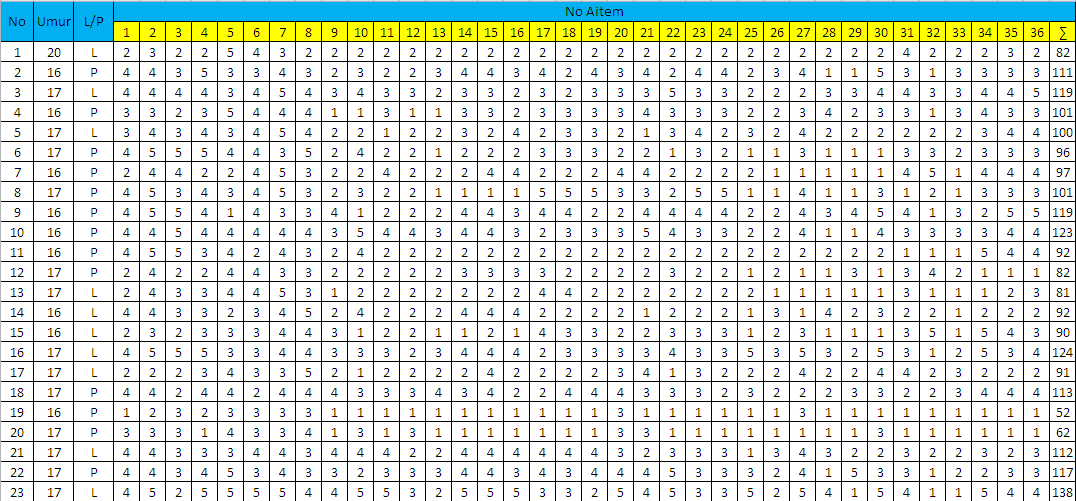 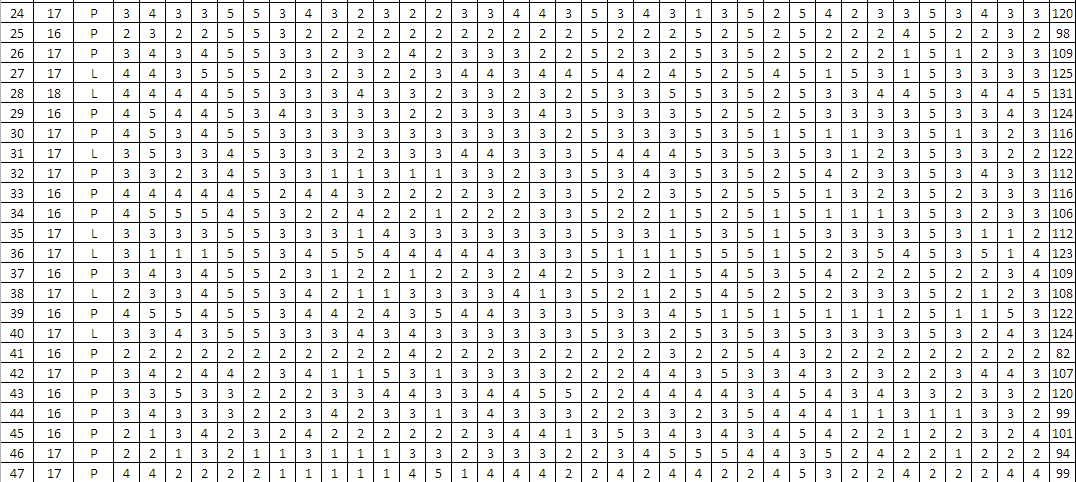 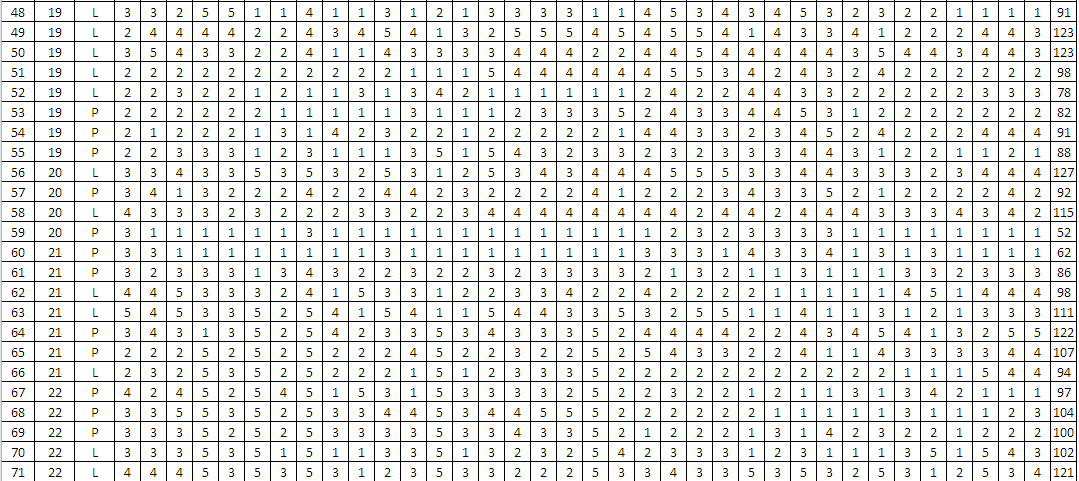 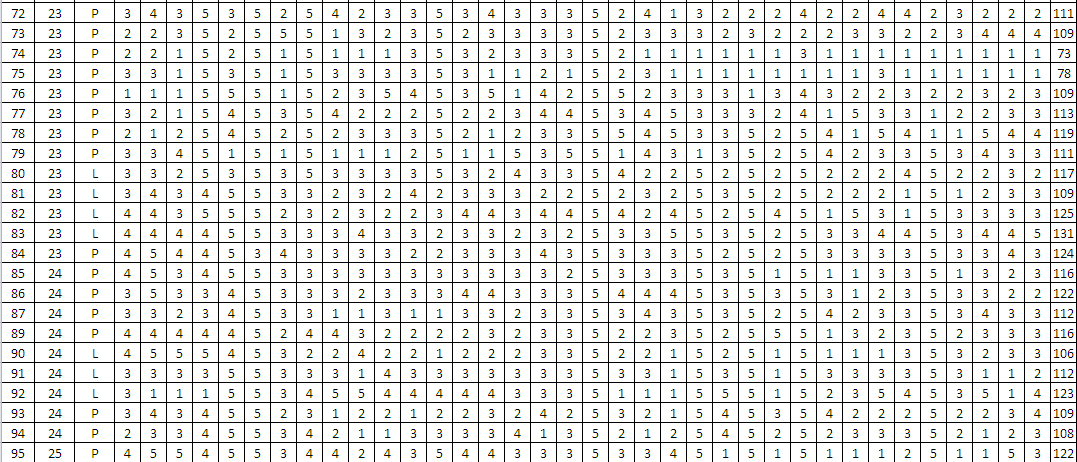 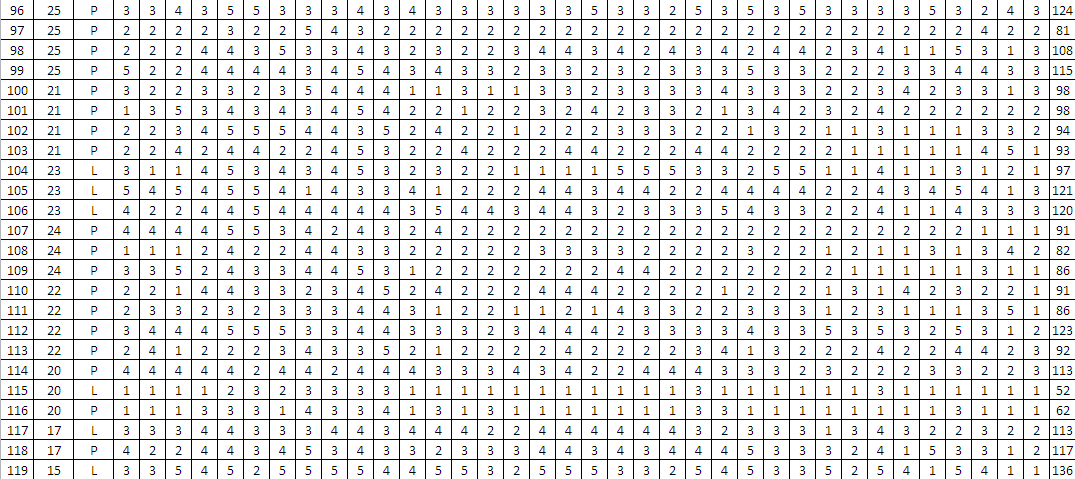 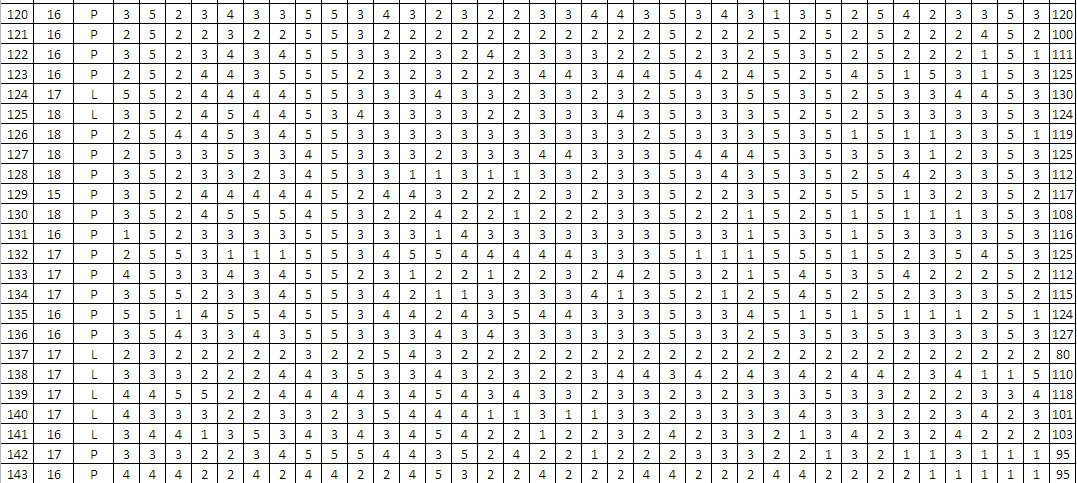 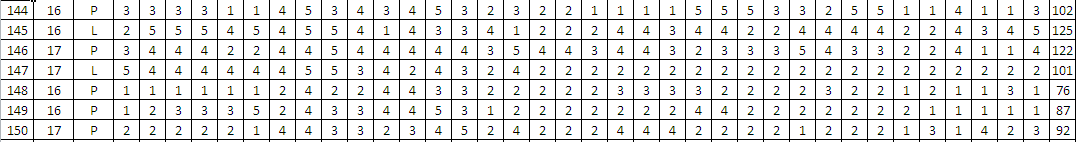 Lampiran 2Tabulasi Skala Kebutuhan AfiliasiTABULASI SKALA KEBUTUHAN AFILIASI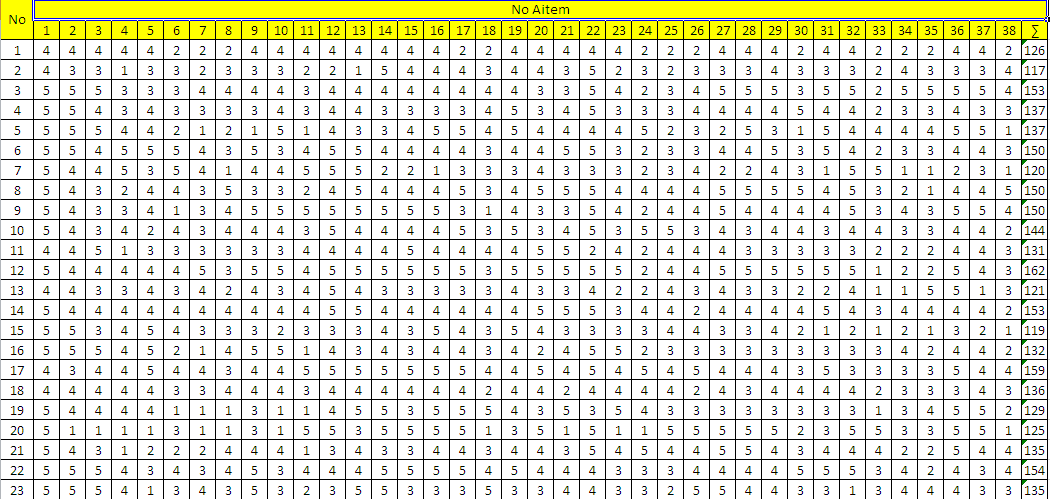 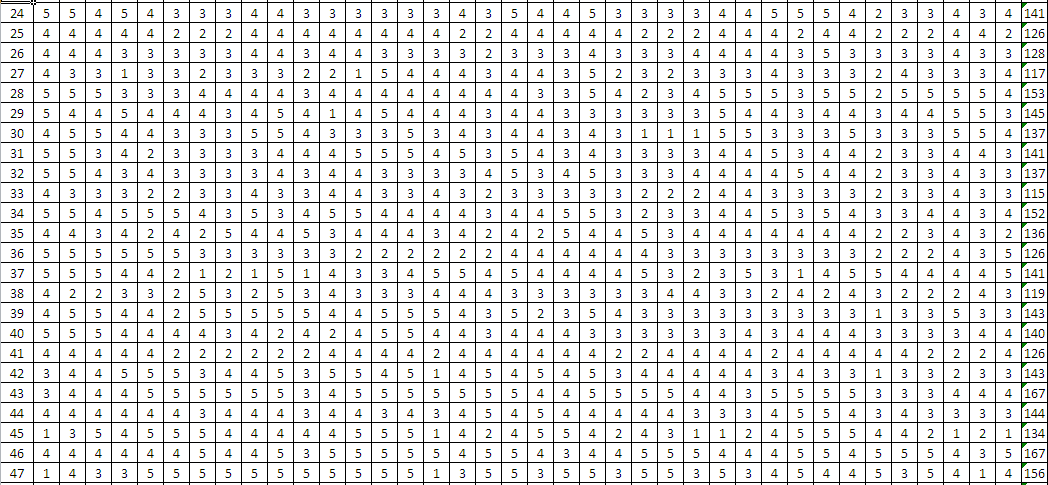 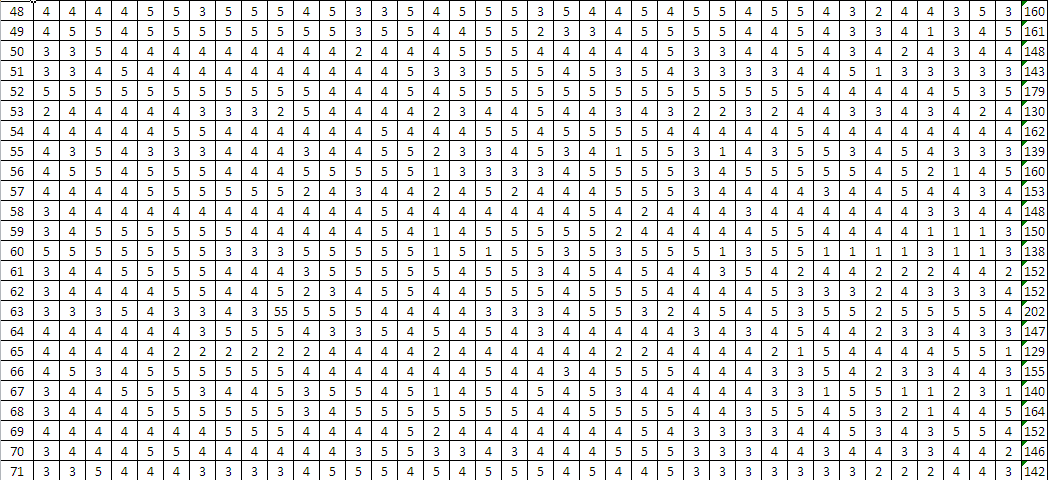 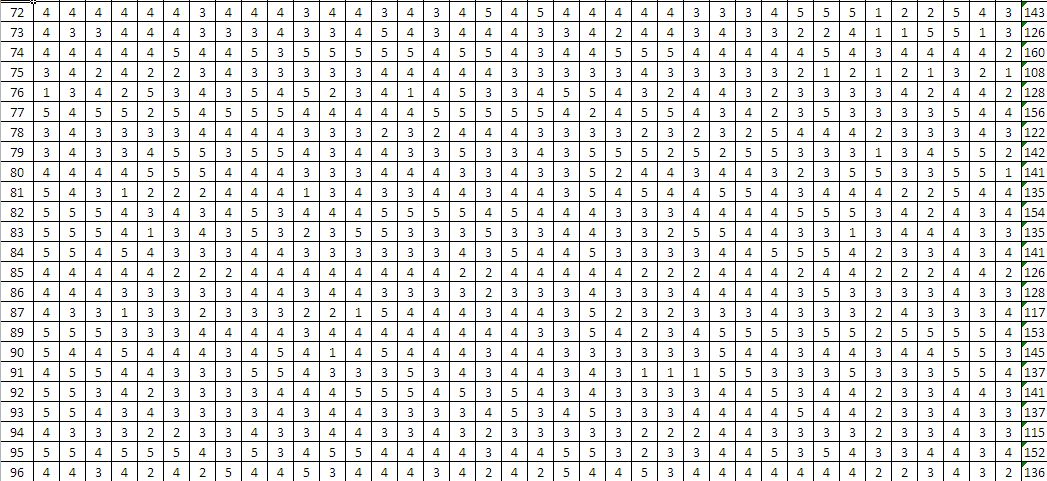 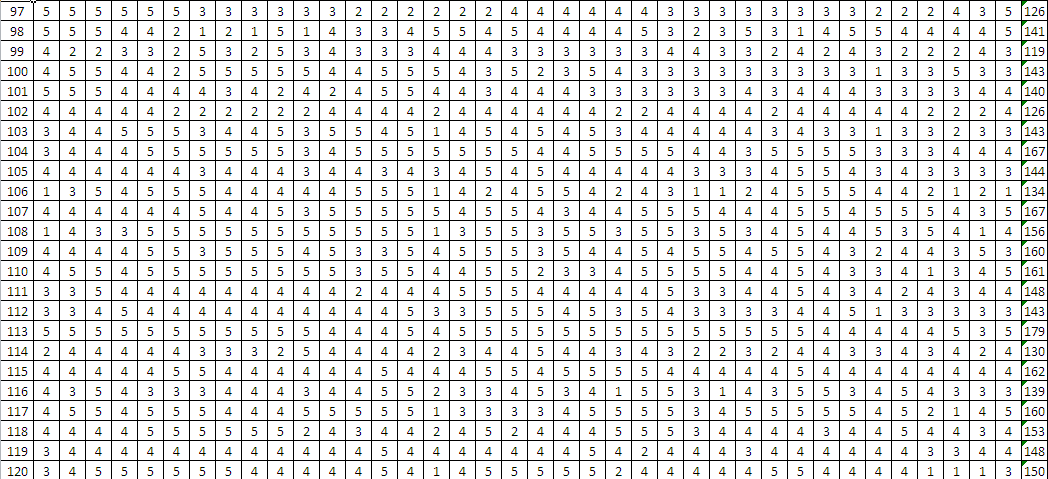 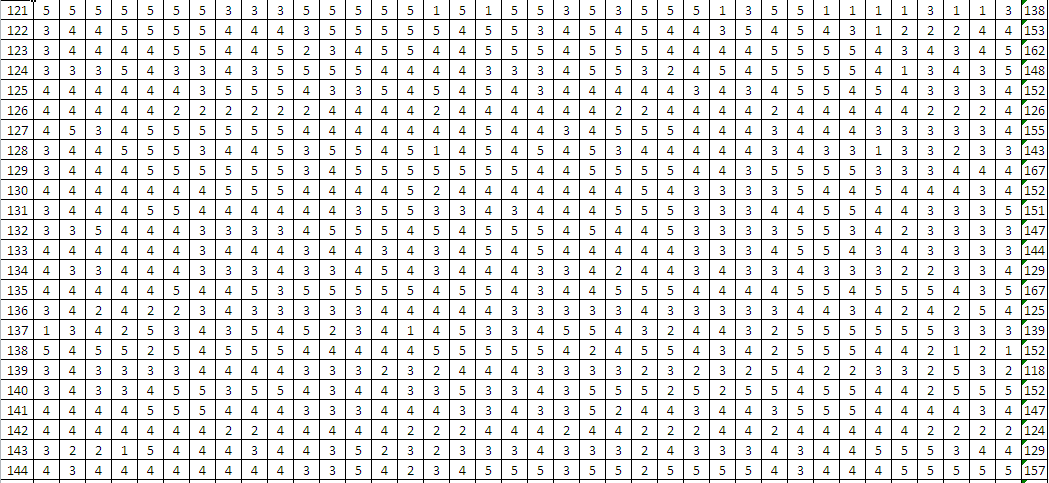 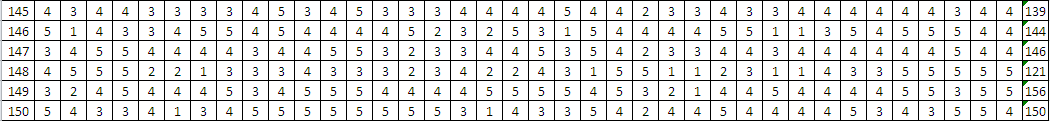 Lampiran 3Tabulasi Skala Tipe Kepribadian EkstrovertTABULASI DATA TIPE KEPRIBADIAN EKSTROVERT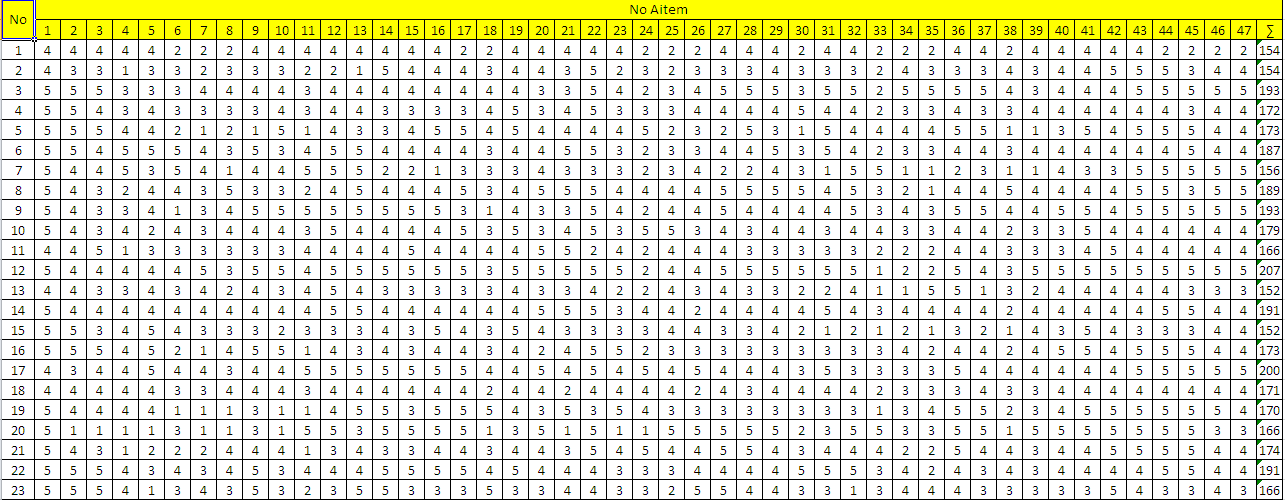 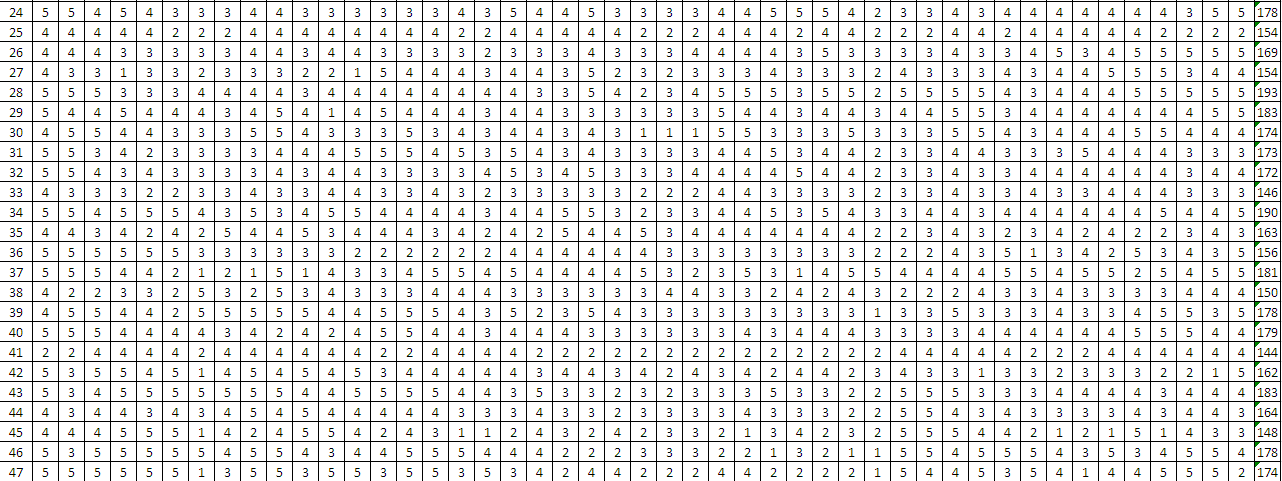 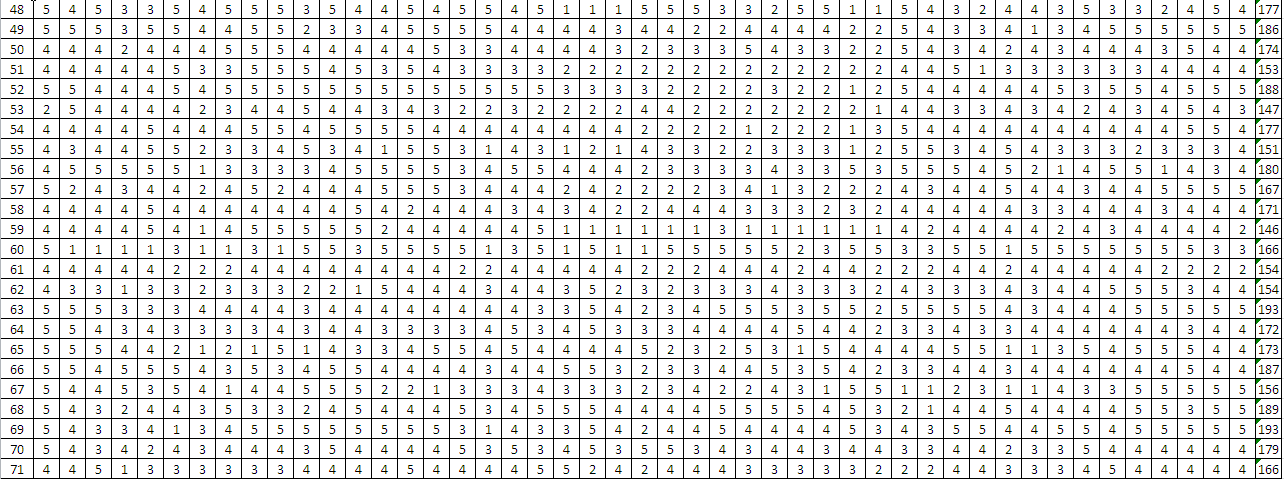 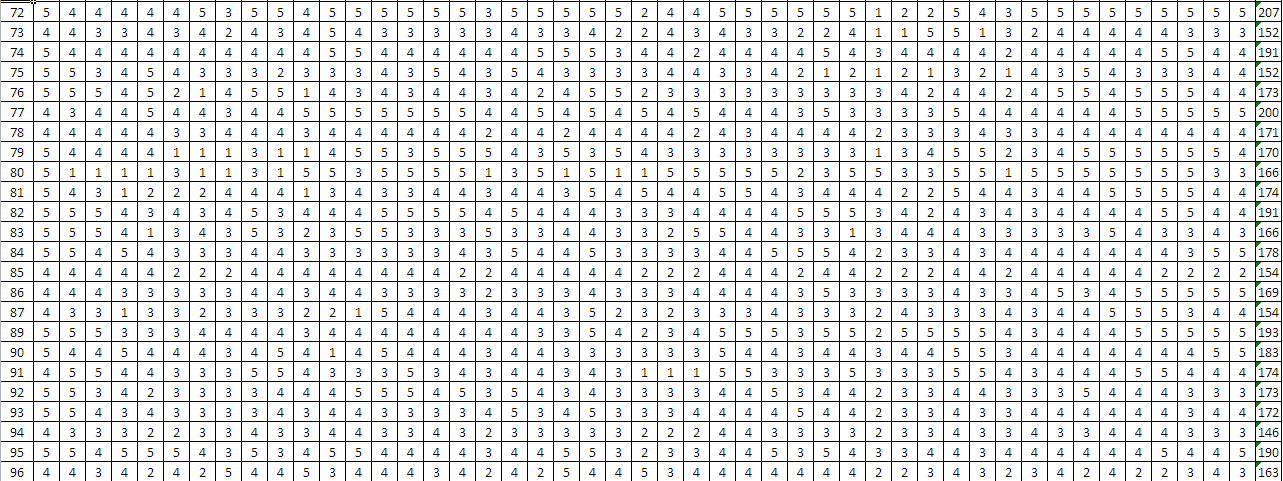 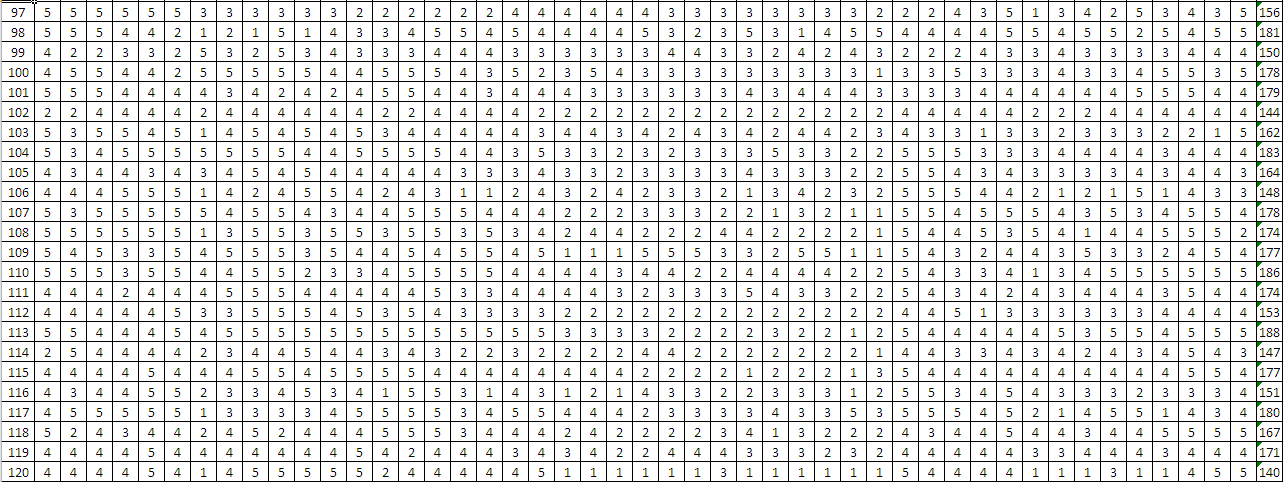 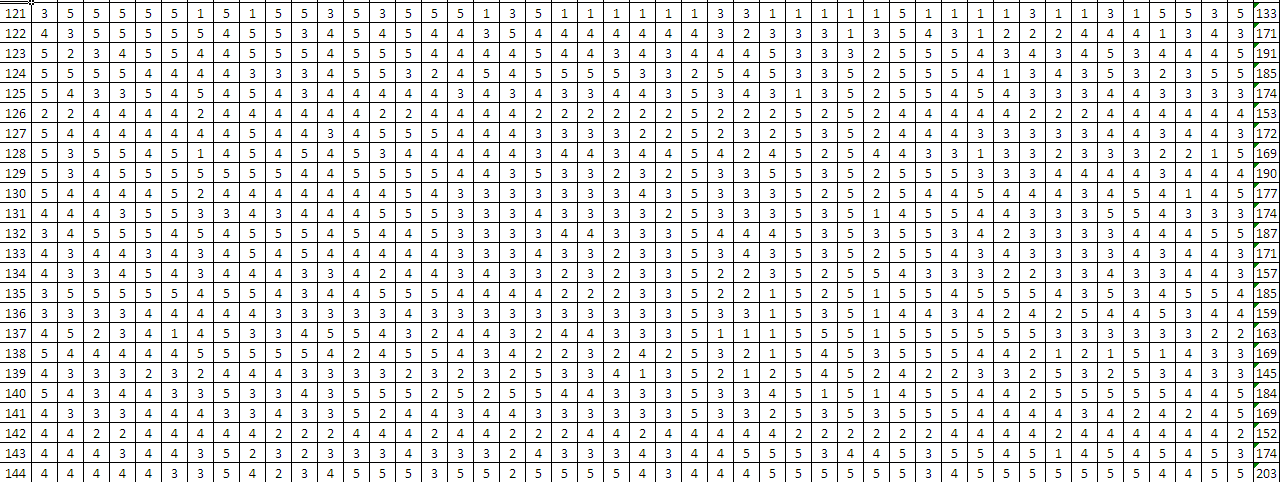 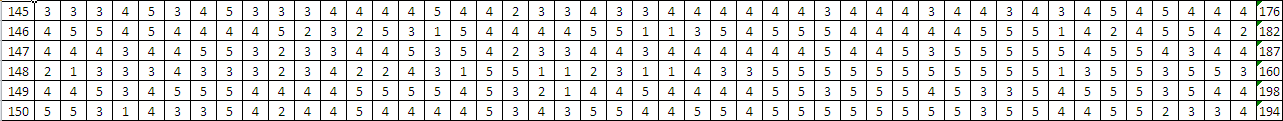 Lampiran 4Kuisioner Skala Fear Of Missing Out (FOMO)Nama (boleh inisial)	:Umur			:Jenis kelamin 	:PETUNJUK PENGISISANBacalah setiap pernyataan – pernyataan pada lembar berikut, kemudian jawablah sesuai dengan keadaan yang sebenarnya.Tidak ada jawaban benar atau salah, semua jawaban dianggap benar jika diisi dengan jujur dan sesuai dengan kondisi saat ini. Pilihlah 1 dari 5 jawaban yang paling sesuai dengan keadaan saat ini dengan memberikan tanda centang  (√ ) pada kolom  yang sudah disediakan dengan ketentuan: (SS) Sangat Setuju, (S) Setuju, (N) Netral, (TS) Tidak Setuju, (STS) Sangat Tidak Setuju.Skala 1Lampiran 5Kuisioner Skala Kebutuhan AfiliasiSkala 2Lampiran 6Kuisioner Skala Tipe Kepribadian EkstrovertSkala 3Lampiran 7Hasil Uji Validitas dan Reliabilitas Fear Of Missing Out (FOMO)HASIL VALIDITAS DAN RELIABILITAS VARIABEL FEAR OF MISSING OUT (FOMO)Putaran PertamaPutaran Kedua DoneLampiran 8Hasil Uji Validitas dan Relibilitas Kebutuhan AfiliasiHASIL VALIDITAS DAN RELIABILITAS VARIABEL KEBUTUHAN AFILIASIPutaran PertamaPutaran KeduaPutaran KetigaPutaran KeempatPutaran Kelima DoneLampiran 9Hasil Uji Validitas dan Relibilitas Tipe Kepribadian EkstrovertHASIL VALIDITAS DAN RELIABILITAS VARIABELTIPE KEPRIBADIAN EKSTROVERTPutaran PertamaPutaran KeduaPutaran Ketiga DoneLampiran 10Hasil Uji Prasyarat – NormalitasHASIL UJI NORMALITAS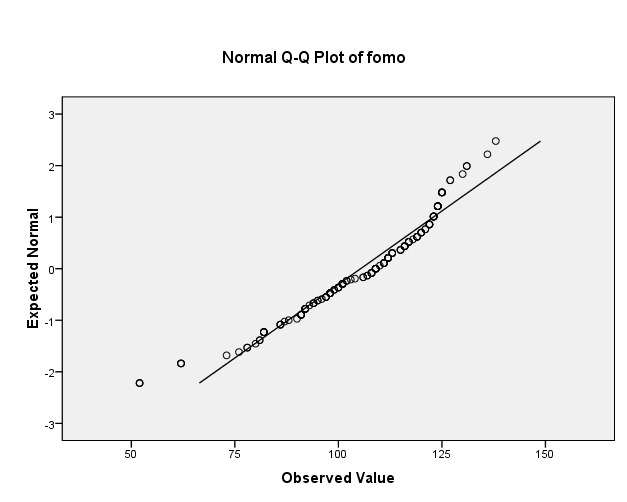 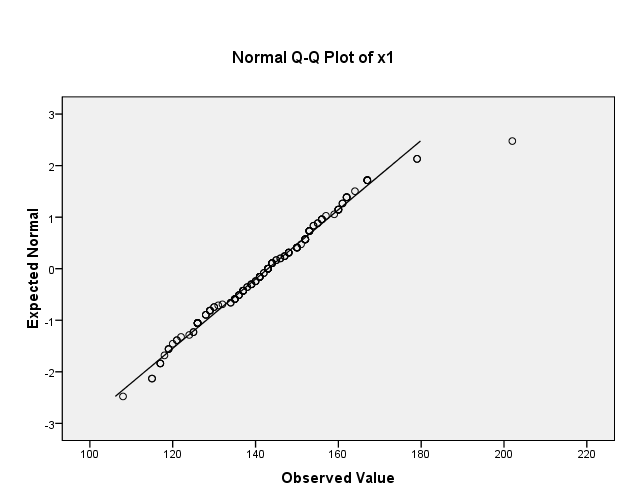 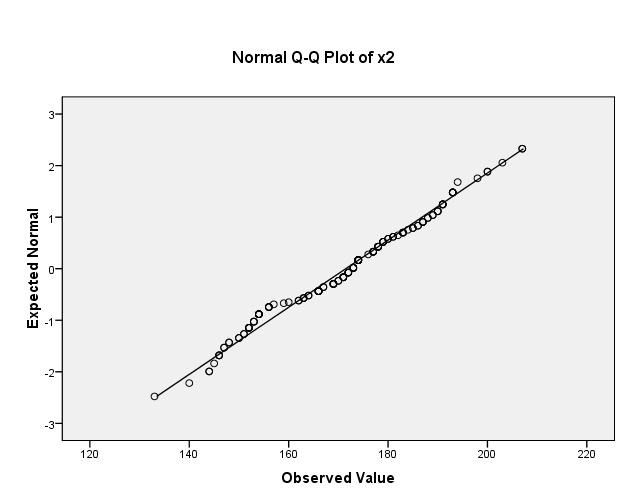 Lampiran 11Hasil Uji Prasyarat – LinieritasHASIL UJI LINIERITAS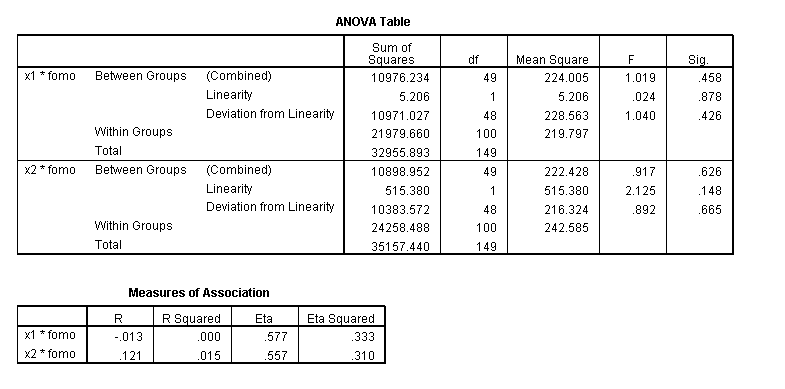 Lampiran 12Hasil Uji Regresi Linier BergandaHASIL UJI REGRESI LINIER BERGANDANoPernyataanSSSNTSSTS1.Saya cemas ketika tidak dapat membuka akun media social2.Saya cemas ketika fungsi smartphone saya eror3.Setiap saat saya membuka media sosial yang aktif4.Saya biasa saja saat tidak dapat update terbaru dari teman melalui media social5.Saya tidak cemas sekalipun tidak mendapat update tentang teman melalui media social6.Saya cemas ketika tidak mendapat update  terbaru dari teman di media social7.Ketika daya smartpohne akan habis, saya sesegera mungkin pergi ke cafe terdekat yang menyediakan pengisi daya8.Saya cemas ketika melewatkan momen teman di media social9.Saya tidak tenang saat berlibur, saya tidak dapat memantau aktivitas teman di media social10.Saya tidak tenang bila terlambat membaca chat komentar di media sosial11.Saya takut tidak dilibatkan dalam diskusi bersama teman12.Saya takut tidak dilibatkan dalam kegiatan yang dilakukan teman melalui group wa13.Saya takut bila tidak dimintai pendapat dalam percakapan di group wa14.Saya tidak takut bila diabaikan dalam percakapan dalam group media sosial15.Saya tidak takut bila kurang update dengan info teman16.Saya biasa saja sekalipun tidak dilibatkan dalam diskusi group di media sosial17.Penting bagi saya untuk tidak melewatkan kegiatan yang dilakukan teman-teman di media sosial18.Saya takut bila tidak mengetahui yang sedang dibicarakan oleh teman-teman di group media sosial19.Saya takut tidak diajak untuk berkumpul bersama teman-teman group media sosial20.Saya tidak membuang waktu dengan mencari berita teman di media sosial21.Saya tidak membuang waktu untuk membaca berita teman di media sosial22.Saya menghabiskan setiap menit waktu saya untuk mencari tahu keadaan teman-teman di media sosial 23.Saya rajin memberi komentar pada postingan teman24.Saya lupa waktu saat membuka media social25.Saya rajin memposting quote26.Saya mudah curhat melalui media social27.Saya memposting apapun yang menarik di media social28.Saya enggan update status di media social29.Tidak perlu memamerkan kebahagiaan saya di media social30.Saya rajin update diri di media social31.Ketika sedang berlibur, saya tidak lupa untuk memposting semua kegiatan32.Saya tetap tenang selama tidak dapat mengakses internet33.Saya biasa saja sekalipun internet sedang trouble34.Saya tidak takut saat tidak dapat mengakses internet35.Saya frustasi saat ada kendala dalam media sosial 36.Saya frustasi saat koneksi internet troubleNoPernyataanSSSNTSSTS1.Saya senang ketika berpergian bersama teman2.Saya menyukai pesta3.Saya senang jika disekitar ada banyak teman4.Saya lebih baik menolak diminta bekerjasama secara kelompok5.Saya senang mengerjakan tugas bersama teman6.Saya memilih bekerjasama dengan teman daripada kerja sendiri7.Saya menjaga komunikasi dengan teman sekalipun lama tidak bertemu8.Saya senang saat teman-teman memperdulikan saya9.Saya senang ketika ada yang menanyakan keadaan saya10.Saya tidak suka diperhatikan teman11.Saya tidak perduli jika orang lain memperhatikan saya12.Saya terbiasa untuk mandiri, tidak butuh perhatian dari orang lain13.Saya tidak membutuhkan penghargaan dari orang lain14.Saya senang teman mengapresiasi hasil ide saya15.Saya senang ada orang yang memuji usaha saya16.Saya mampu membuat keputusan sendiri tanpa saran dari orang lain17.Saran dari orang lain hanya akan menggoyahkan pendapat saya18.Saya meminta saran dari teman-teman untuk membuat keputusan19.Saya memperhatikan pendapat teman20.Saya senang jika dapat membahagiakan teman21.Saya senang biladapat membuat teman tertawa22.Saya senang membuat lelucon untuk menghibur teman23.Menurut saya, tidak perlu membuat orang lain senang24.Menurut saya, tidak perlu membuat teman senang25.Saya memuji hasil orang lain yang lebih baik dari saya26.Menurut saya, menjalin hubungan baik dengan teman itu perlu agar tetap dipercaya27.Saya membantu dengan ikhlas agar teman saya merasa nyaman28.Saya tidak perduli sekalipun tidak dipercaya oleh teman29.Saya menolak saran dari teman sekalipun itu membuat tidak respect30.Tidak perlu menepati janji teman31.Saya mudah mengabaikan janji teman32.Saya sedih ketika ditinggalkan oleh teman33.Saya senang jika ada orang yang menghibur saya ketika gagal34.Saya tidak membutuhkan dukungan dari teman35.Keberhasilan saya karena kemampuan diri sendiri bukan dari dukungan teman36.Menurut saya, menyelesaikan sesuatu itu tidak harus membutuhkan dukungandari teman37.Keberhasilan saya karena dukungan dari teman38.Ketika sedang cemas, saya meminta dukungan dari temanNoPernyataanSSSNTSSTS1.Saya dapat menyeleksaikan tugas yang menggunakan kemampuan fisik2.Saya mencari kegiatan yang membuat saya bergerak daripada harus berdiam diri3.Saya dapat menyelesaikan pekerjaan dengan cepat4.Saya enggan bila disuruh melakukan tugas yang menggunakan kemampuan fisik5.Biasanya saya menyelesaikan makan lebih cepat daripada teman6.Saya lincah menyelesaikan  tugas yang menggunakan  kemampuan fisik7.Saya menghindari aktivitas sosial8.Saya mudah terlibat dalam suatu kegiatan sosial di lingkungan sekolah9.Saya luwes di lingkungan baru10.Saya cenderung berhati-hati dalam situasi yang baru11.Saya mencoba hal-hal baru yang menantang adenalin12.Bagi saya, hidup tanpa tantangan adalah menjemukkan13.Saya menyukai hidup yang rutin14.Saya berani menghadapi resiko akibat dari perbuatan yang saya lakukan dengan tenang15.Saya suka berganti pekerjaan yang mengharuskan saya untuk berpergian (tugas luar) yang tentunya penuh  resiko dan kurang aman16.Saya mudah  membuat keputusan dengan segera tanpa meikirkan  resikonya17.Saya enggan menganalisa hasil keputusan yang sudah saya ambil18.Ketika mengambil keputusan, saya tidak menimbang dengan teliti untung  ruginya19.Saya memikirkan secara matang sebelum mengambil keputusan20.Saya lebih suka melakukan sesuatu yang telah saya rencanakan terlebih dahulu21.Seringkali say amembuat kesimpulan dengan cepat terhadap suatu  persoalan22.Saya mengerjakan sesuatu yang membuat hati saya senang saja23.Saya mudah  menghamburkan uang sesuka hati24.Saya abaikan orang yang terganggu dengan suara keras saya saat berbicara, yang penting informasi yang saya sampaikan jelas25.Saya sesuka hati bernyanyi dengan keras meskipun di tempat umum26.Saya berfikir matang sebelum membuat keputusan27.Saya memikirkan resiko akan keputusan yang akan saya ambil28.Saya sering bertindak sesuka hati29.Ketika bosan terhadap suatu pekerjaan, saya akan mengundurkan diri 30.Seringkali saya menemui kesulitan karena melakukan sesuatu tanpa dipikir terlebih dahulu31.Saya mampu memperlihatkan ekspresi tenang meskipun dalam keadaan cemas32.Saya enggan menunjukkan ekspresi marah pada orang lain33.Saya lebih baik diam tidak perlu menunjukkan yang sedang saya rasakan34.Menurut saya, berfikir panjang itu perlu sebelum bertindak35.Saya berhati-hati dengan memikirkannya terlebih dahulu sebelum melakukannya36.Bagi saya, tidak perlu dipikir saat hendak melakukan sesuatu37.Menurut saya, daripada terlalu lama dipertimbangkan lebih baik langsung dikerjakan38.Bagi saya, lakukan saja apapun yang terjadi dan hadapi saja39.Saya biasa melakukan sesuatu tanpa rencana40.Saya mudah terlambat saat janjian bertemu dengan teman41.Menurut saya, membuang sampah tidak pada tempatnya selama sedikit itu boleh42.Saya sering lupa mengembalikan barang yang saya pinjam43.Saya tepat waktu dalam menyelesaikan tugas44.Saya mengiyakan ajakan teman untuk bermain, meskipun tugas saya sudah ditunggu oleh teman kelompok45.Saya mudah melupakan tugas yang jadi tanggung jawab saya46.Saya tegas pada pendirian47.Saya konsisten dengan keputusan yang saya buatReliability StatisticsReliability StatisticsCronbach's AlphaN of Items.85336Item-Total StatisticsItem-Total StatisticsItem-Total StatisticsItem-Total StatisticsItem-Total StatisticsScale Mean if Item DeletedScale Variance if Item DeletedCorrected Item-Total CorrelationCronbach's Alpha if Item DeletedVAR00001102.30281.617.417.848VAR00002101.89276.417.441.847VAR00003102.30281.972.308.850VAR00004101.92279.759.402.848VAR00005101.78279.958.366.849VAR00006101.75278.898.332.850VAR00007102.26284.509.286.851VAR00008101.60288.546.173.853VAR00009102.40278.658.368.849VAR00010102.50287.150.183.853VAR00011102.36286.421.238.852VAR00012102.64285.282.293.851VAR00013102.51288.201.129.856VAR00014102.62278.276.496.846VAR00015102.53279.845.441.847VAR00016102.66282.922.353.849VAR00017102.45279.401.485.847VAR00018102.48280.011.481.847VAR00019101.96274.878.424.847VAR00020102.48284.327.314.850VAR00021102.49283.138.354.849VAR00022102.26277.117.395.848VAR00023102.03278.107.395.848VAR00024102.48283.631.337.850VAR00025102.13275.381.381.848VAR00026102.58286.877.184.853VAR00027101.84275.057.434.847VAR00028102.58282.650.245.852VAR00029103.04285.821.252.851VAR00030102.25274.000.445.847VAR00031102.81282.981.343.849VAR00032102.60279.065.292.851VAR00033102.99279.595.437.847VAR00034102.60281.950.320.850VAR00035102.42277.852.372.849VAR00036102.64277.890.471.846Reliability StatisticsReliability StatisticsCronbach's AlphaN of Items.85832Item-Total StatisticsItem-Total StatisticsItem-Total StatisticsItem-Total StatisticsItem-Total StatisticsScale Mean if Item DeletedScale Variance if Item DeletedCorrected Item-Total CorrelationCronbach's Alpha if Item DeletedVAR0000190.34250.137.424.853VAR0000289.92245.058.451.852VAR0000390.34250.529.311.856VAR0000489.96249.739.368.854VAR0000589.82248.112.383.854VAR0000689.79247.676.333.856VAR0000790.30253.564.271.857VAR0000990.43250.361.296.856VAR0001190.40255.772.211.858VAR0001290.68255.283.245.857VAR0001490.65248.316.460.852VAR0001590.57248.183.457.852VAR0001690.70251.706.349.855VAR0001790.48248.087.491.852VAR0001890.52248.580.490.852VAR0001989.99242.892.449.852VAR0002090.52252.669.321.856VAR0002190.53251.377.366.855VAR0002290.30247.513.358.855VAR0002390.07245.027.447.852VAR0002490.52251.618.357.855VAR0002590.17242.433.425.853VAR0002789.88241.815.491.851VAR0002890.62252.061.226.859VAR0002991.08254.501.245.857VAR0003090.29244.523.411.853VAR0003190.84250.437.380.854VAR0003290.64245.512.343.856VAR0003391.03249.025.419.853VAR0003490.64250.472.324.856VAR0003590.45246.996.366.855VAR0003690.68246.245.488.851Reliability StatisticsReliability StatisticsCronbach's AlphaN of Items.78067Item-Total StatisticsItem-Total StatisticsItem-Total StatisticsItem-Total StatisticsItem-Total StatisticsScale Mean if Item DeletedScale Variance if Item DeletedCorrected Item-Total CorrelationCronbach's Alpha if Item DeletedVAR00001249.03510.589.515.775VAR00002249.45509.126.292.775VAR00003249.78507.769.311.775VAR00004250.18515.840.091.780VAR00005250.15522.541-.033.782VAR00006250.55513.228.164.778VAR00007250.65507.567.262.775VAR00008250.58508.148.293.775VAR00009249.93503.558.387.773VAR00010249.98515.769.110.779VAR00011250.40523.015-.044.783VAR00012249.83511.994.207.777VAR00013249.80498.933.486.771VAR00014249.73506.153.371.774VAR00015249.83508.097.340.775VAR00016249.75512.500.218.777VAR00017249.78506.076.389.774VAR00018250.58508.763.297.775VAR00019249.55517.279.148.778VAR00020249.98515.769.151.778VAR00021250.00511.077.245.776VAR00022249.43504.456.448.773VAR00023250.28512.563.231.777VAR00024250.68522.122-.026.782VAR00025250.53515.794.141.778VAR00026250.35510.079.269.776VAR00027249.78502.999.487.772VAR00028249.80505.703.443.773VAR00029249.78503.410.517.772VAR00030250.43507.994.280.775VAR00031249.95494.100.555.769VAR00032249.80513.395.190.777VAR00033251.10516.349.096.779VAR00034250.68501.456.458.772VAR00035250.73510.307.235.776VAR00036249.58507.071.393.774VAR00037249.95508.254.318.775VAR00038250.60506.862.284.775VAR00039250.28510.256.253.776VAR00040249.75515.731.231.777VAR00041249.63515.369.191.778VAR00042249.58514.046.266.777VAR00043249.38513.112.233.777VAR00044249.38500.856.484.772VAR00045249.65501.054.460.772VAR00046249.63501.574.543.771VAR00047249.58503.892.463.773VAR00048248.25451.167.016.890VAR00049249.98513.051.191.777VAR00050249.60510.913.306.776VAR00051249.63517.061.117.779VAR00052249.33514.174.221.777VAR00053249.33509.456.331.775VAR00054250.53490.615.480.769VAR00055249.60510.708.369.775VAR00056249.38507.984.293.775VAR00057249.48513.281.228.777VAR00058249.65527.413-.154.784VAR00059249.75515.218.216.777VAR00060249.33515.661.176.778VAR00061249.95485.023.717.764VAR00062249.40500.144.489.771VAR00063249.53510.204.274.776VAR00064250.08502.892.455.772VAR00065250.15502.695.393.773VAR00066250.08509.046.371.775VAR00067249.90496.503.551.770Reliability StatisticsReliability StatisticsCronbach's AlphaN of Items.90546Item-Total StatisticsItem-Total StatisticsItem-Total StatisticsItem-Total StatisticsItem-Total StatisticsScale Mean if Item DeletedScale Variance if Item DeletedCorrected Item-Total CorrelationCronbach's Alpha if Item DeletedVAR00001169.82326.251.422.903VAR00002170.25325.269.233.905VAR00003170.58324.712.239.905VAR00007171.45323.741.219.905VAR00008171.38319.266.388.903VAR00009170.72319.025.384.903VAR00013170.60317.477.423.902VAR00014170.52321.435.357.903VAR00015170.62320.856.396.903VAR00017170.58320.661.398.903VAR00018171.38326.394.196.905VAR00021170.80325.600.224.905VAR00022170.22318.333.494.901VAR00023171.08325.251.260.904VAR00026171.15326.387.200.905VAR00027170.58317.430.524.901VAR00028170.60319.426.488.902VAR00029170.58318.610.527.901VAR00030171.22319.563.358.903VAR00031170.75308.397.636.899VAR00034171.48316.922.468.902VAR00035171.52324.922.217.905VAR00036170.38320.856.425.902VAR00037170.75321.013.370.903VAR00038171.40317.938.377.903VAR00039171.08321.404.337.903VAR00040170.55326.049.361.903VAR00042170.38327.574.256.904VAR00043170.17325.533.269.904VAR00044170.17314.456.556.901VAR00045170.45316.408.476.902VAR00046170.42316.507.575.901VAR00047170.38317.779.512.901VAR00050170.40326.503.245.904VAR00053170.12322.317.378.903VAR00054171.32307.456.503.901VAR00055170.40324.349.384.903VAR00056170.17317.892.423.902VAR00057170.28325.025.287.904VAR00061170.75305.167.693.898VAR00062170.20313.959.557.901VAR00063170.32320.738.385.903VAR00064170.88317.394.488.901VAR00065170.95318.203.394.903VAR00066170.88323.087.381.903VAR00067170.70314.113.529.901Reliability StatisticsReliability StatisticsCronbach's AlphaN of Items.90742Item-Total StatisticsItem-Total StatisticsItem-Total StatisticsItem-Total StatisticsItem-Total StatisticsScale Mean if Item DeletedScale Variance if Item DeletedCorrected Item-Total CorrelationCronbach's Alpha if Item DeletedVAR00001157.42294.353.414.906VAR00002157.85293.618.222.908VAR00003158.17293.379.219.908VAR00008158.98287.512.390.906VAR00009158.32287.199.388.906VAR00013158.20286.831.394.906VAR00014158.12289.804.352.906VAR00015158.22288.589.413.905VAR00017158.17289.071.392.905VAR00021158.40293.785.217.908VAR00022157.82286.302.508.904VAR00023158.67292.687.280.907VAR00027158.17285.892.522.904VAR00028158.20287.395.501.904VAR00029158.17286.712.537.904VAR00030158.82288.199.348.906VAR00031158.35277.054.643.902VAR00034159.08285.866.451.905VAR00036157.98289.204.421.905VAR00037158.35288.490.395.905VAR00038159.00286.462.372.906VAR00039158.67288.635.367.906VAR00040158.15293.413.393.906VAR00042157.98295.256.267.907VAR00043157.77293.204.282.907VAR00044157.77283.051.554.903VAR00045158.05285.382.460.905VAR00046158.02285.769.545.904VAR00047157.98286.794.490.904VAR00050158.00294.000.262.907VAR00053157.72289.999.396.905VAR00054158.92276.687.495.904VAR00055158.00292.462.382.906VAR00056157.77286.538.415.905VAR00057157.88292.676.301.906VAR00061158.35275.105.668.901VAR00062157.80282.626.555.903VAR00063157.92287.815.424.905VAR00064158.48284.615.528.904VAR00065158.55286.203.404.905VAR00066158.48290.256.420.905VAR00067158.30283.805.494.904Reliability StatisticsReliability StatisticsCronbach's AlphaN of Items.91039Item-Total StatisticsItem-Total StatisticsItem-Total StatisticsItem-Total StatisticsItem-Total StatisticsScale Mean if Item DeletedScale Variance if Item DeletedCorrected Item-Total CorrelationCronbach's Alpha if Item DeletedVAR00001145.62274.087.387.909VAR00008147.18267.533.374.908VAR00009146.52267.128.376.908VAR00013146.40267.118.372.908VAR00014146.33268.430.380.908VAR00015146.42267.584.431.908VAR00017146.38267.933.414.908VAR00022146.02265.307.530.906VAR00023146.88273.856.214.910VAR00027146.38264.497.559.906VAR00028146.40266.810.506.907VAR00029146.38265.625.563.906VAR00030147.02267.820.344.909VAR00031146.55257.997.612.905VAR00034147.28265.692.444.907VAR00036146.18268.815.416.908VAR00037146.55267.485.412.908VAR00038147.20266.677.353.909VAR00039146.88267.189.397.908VAR00040146.35271.874.440.908VAR00042146.18273.943.295.909VAR00043145.98272.025.301.909VAR00044145.98262.179.574.906VAR00045146.25264.859.464.907VAR00046146.22265.512.540.906VAR00047146.18266.815.473.907VAR00050146.20272.318.302.909VAR00053145.92268.789.421.908VAR00054147.12258.163.458.908VAR00055146.20271.395.402.908VAR00056145.98266.640.398.908VAR00057146.08271.353.327.909VAR00061146.55255.690.650.904VAR00062146.00262.308.556.906VAR00063146.12266.420.456.907VAR00064146.68263.507.554.906VAR00065146.75266.551.380.908VAR00066146.68270.020.406.908VAR00067146.50262.872.513.906Reliability StatisticsReliability StatisticsCronbach's AlphaN of Items.91038Item-Total StatisticsItem-Total StatisticsItem-Total StatisticsItem-Total StatisticsItem-Total StatisticsScale Mean if Item DeletedScale Variance if Item DeletedCorrected Item-Total CorrelationCronbach's Alpha if Item DeletedVAR00001142.22267.512.387.909VAR00008143.78261.307.365.909VAR00009143.12260.625.376.909VAR00013143.00261.026.359.909VAR00014142.92261.763.385.909VAR00015143.02260.948.436.908VAR00017142.98261.358.417.908VAR00022142.62258.599.539.907VAR00027142.98257.820.567.906VAR00028143.00260.308.507.907VAR00029142.98258.794.578.906VAR00030143.62261.266.346.909VAR00031143.15251.823.605.905VAR00034143.88259.035.449.908VAR00036142.78262.538.406.908VAR00037143.15261.362.399.908VAR00038143.80260.164.354.909VAR00039143.48260.512.403.908VAR00040142.95265.279.442.908VAR00042142.78267.204.302.909VAR00043142.58265.430.303.910VAR00044142.58255.481.583.906VAR00045142.85258.592.457.908VAR00046142.82259.174.534.907VAR00047142.78260.487.466.908VAR00050142.80265.446.314.909VAR00053142.52261.999.432.908VAR00054143.72251.948.454.909VAR00055142.80264.882.400.909VAR00056142.58260.251.394.909VAR00057142.68264.635.334.909VAR00061143.15249.310.651.905VAR00062142.60255.631.563.906VAR00063142.72259.743.463.908VAR00064143.28257.025.555.906VAR00065143.35260.438.369.909VAR00066143.28263.743.395.909VAR00067143.10256.503.511.907Reliability StatisticsReliability StatisticsCronbach's AlphaN of Items.87880Item-Total StatisticsItem-Total StatisticsItem-Total StatisticsItem-Total StatisticsItem-Total StatisticsScale Mean if Item DeletedScale Variance if Item DeletedCorrected Item-Total CorrelationCronbach's Alpha if Item DeletedVAR00001285.5000538.051.462.876VAR00002285.9250532.738.355.876VAR00003286.2500533.885.314.876VAR00004286.6500543.105.076.879VAR00005286.6250546.087.029.880VAR00006287.0250539.717.162.878VAR00007287.1250533.753.263.877VAR00008287.0500525.895.484.874VAR00009286.4000531.169.355.876VAR00010286.4500533.177.299.876VAR00011286.8750549.651-.044.881VAR00012286.3000544.164.078.879VAR00013286.2750532.512.321.876VAR00014286.2000535.395.297.876VAR00015286.3000532.728.380.876VAR00016286.2250539.922.192.878VAR00017286.2500531.782.401.875VAR00018287.0500539.895.183.878VAR00019286.0250539.461.291.877VAR00020286.4500545.382.067.879VAR00021286.4750540.974.160.878VAR00022285.9000528.144.513.874VAR00023286.7500539.115.226.877VAR00024287.1500545.874.028.880VAR00025287.0000544.308.089.879VAR00026286.8250542.046.135.878VAR00027286.2500531.782.416.875VAR00028286.2750532.307.431.875VAR00029286.2500530.756.482.875VAR00030286.9000529.272.386.875VAR00031286.4250517.225.612.872VAR00032286.2750533.948.329.876VAR00033287.5750543.020.091.879VAR00034287.1500524.695.523.874VAR00035287.2000538.882.186.878VAR00036286.0500535.997.320.876VAR00037286.4250535.276.299.876VAR00038287.0750524.738.453.874VAR00039286.7500537.782.225.877VAR00040286.2250541.307.263.877VAR00041286.1000542.400.172.878VAR00042286.0500544.767.118.878VAR00043285.8500539.874.222.877VAR00044285.8500523.772.558.874VAR00045286.1250527.804.445.875VAR00046286.1000527.067.559.874VAR00047286.0500525.485.582.874VAR00048285.9750523.922.579.874VAR00049286.4500544.100.084.879VAR00050286.0750541.046.197.877VAR00051286.1000546.810.031.879VAR00052285.8000541.549.191.878VAR00053285.8000536.677.305.876VAR00054287.0000511.487.561.872VAR00055286.0750536.738.378.876VAR00056285.8500529.054.408.875VAR00057285.9500540.100.215.877VAR00058286.1250555.651-.191.881VAR00059286.2250543.666.149.878VAR00060285.8000544.318.110.878VAR00061286.4250508.302.765.870VAR00062285.8750524.522.527.874VAR00063286.0000534.103.333.876VAR00064286.5500531.997.381.876VAR00065286.6250529.266.383.875VAR00066286.5500536.305.342.876VAR00067286.3750526.702.456.875VAR00068287.2750531.281.348.876VAR00069287.1000533.118.320.876VAR00070287.4750541.538.136.878VAR00071287.2750533.281.323.876VAR00072287.4000544.144.097.878VAR00073286.4750542.769.061.880VAR00074287.3750538.189.264.877VAR00075287.4000530.759.345.876VAR00076287.4750524.615.393.875VAR00077286.5250543.230.055.880VAR00078287.4750541.640.139.878VAR00079286.8500551.567-.073.884VAR00080288.1250547.548.007.879Reliability StatisticsReliability StatisticsCronbach's AlphaN of Items.90448Item-Total StatisticsItem-Total StatisticsItem-Total StatisticsItem-Total StatisticsItem-Total StatisticsScale Mean if Item DeletedScale Variance if Item DeletedCorrected Item-Total CorrelationCronbach's Alpha if Item DeletedVAR00001171.9250378.020.358.903VAR00002172.3500372.285.334.902VAR00003172.6750372.533.312.903VAR00007173.5500371.536.282.903VAR00008173.4750363.743.541.900VAR00009172.8250367.174.435.901VAR00010172.8750370.779.326.903VAR00013172.7000372.113.301.903VAR00014172.6250373.676.300.903VAR00015172.7250371.589.379.902VAR00017172.6750373.815.309.903VAR00019172.4500378.254.250.903VAR00022172.3250367.712.514.900VAR00023173.1750376.302.244.903VAR00027172.6750368.738.480.901VAR00028172.7000371.446.423.901VAR00029172.6750370.892.450.901VAR00030173.3250366.635.437.901VAR00031172.8500359.208.597.899VAR00032172.7000373.241.310.903VAR00034173.5750364.969.520.900VAR00036172.4750373.692.339.902VAR00037172.8500374.028.289.903VAR00038173.5000364.000.473.901VAR00039173.1750374.353.262.903VAR00040172.6500377.618.316.903VAR00044172.2750366.666.484.901VAR00045172.5500369.279.394.902VAR00046172.5250367.948.523.900VAR00047172.4750366.769.543.900VAR00048172.4000364.246.578.900VAR00054173.4250352.917.578.899VAR00055172.5000375.026.374.902VAR00056172.2750368.666.402.902VAR00061172.8500350.438.785.896VAR00062172.3000366.831.468.901VAR00063172.4250374.302.286.903VAR00064172.9750369.563.422.901VAR00065173.0500367.638.409.902VAR00066172.9750374.384.348.902VAR00067172.8000366.010.470.901VAR00068173.7000369.549.368.902VAR00069173.5250371.179.337.902VAR00071173.7000372.523.309.903VAR00074173.8000375.908.271.903VAR00075173.8250367.943.393.902VAR00076173.9000362.708.435.901VAR00079173.2750384.051-.030.912Reliability StatisticsReliability StatisticsCronbach's AlphaN of Items.91146Item-Total StatisticsItem-Total StatisticsItem-Total StatisticsItem-Total StatisticsItem-Total StatisticsScale Mean if Item DeletedScale Variance if Item DeletedCorrected Item-Total CorrelationCronbach's Alpha if Item DeletedVAR00001164.6750365.046.382.910VAR00002165.1000360.144.325.910VAR00003165.4250360.712.295.910VAR00007166.3000359.190.280.911VAR00008166.2250351.820.531.908VAR00009165.5750355.122.427.909VAR00010165.6250358.804.315.910VAR00013165.4500358.818.324.910VAR00015165.4750359.743.361.909VAR00017165.4250361.071.317.910VAR00019165.2000365.600.255.910VAR00022165.0750354.892.529.908VAR00023165.9250363.558.251.911VAR00027165.4250356.097.489.908VAR00028165.4500358.818.430.909VAR00029165.4250357.943.468.908VAR00030166.0750354.020.444.909VAR00031165.6000347.118.594.907VAR00032165.4500359.844.337.910VAR00034166.3250353.712.490.908VAR00036165.2250360.948.348.910VAR00037165.6000361.477.291.910VAR00038166.2500352.346.457.908VAR00039165.9250362.174.254.911VAR00040165.4000364.964.322.910VAR00044165.0250353.666.503.908VAR00045165.3000356.062.417.909VAR00046165.2750354.974.544.908VAR00047165.2250353.974.557.908VAR00048165.1500351.772.583.907VAR00054166.1750340.661.581.907VAR00055165.2500362.551.374.909VAR00056165.0250355.461.424.909VAR00061165.6000338.554.780.904VAR00062165.0500353.587.493.908VAR00063165.1750361.020.310.910VAR00064165.7250356.820.432.909VAR00065165.8000355.344.407.909VAR00066165.7250361.794.352.910VAR00067165.5500353.126.484.908VAR00068166.4500358.356.336.910VAR00069166.2750359.640.313.910VAR00071166.4500360.151.307.910VAR00074166.5500364.151.247.911VAR00075166.5750355.994.382.909VAR00076166.6500351.362.415.909Descriptive StatisticsDescriptive StatisticsDescriptive StatisticsDescriptive StatisticsDescriptive StatisticsDescriptive StatisticsDescriptive StatisticsDescriptive StatisticsDescriptive StatisticsNMeanStd. DeviationMinimumMaximumPercentilesPercentilesPercentilesNMeanStd. DeviationMinimumMaximum25th50th (Median)75thVAR00001150105.3717.5405213894.00109.00120.00VAR00002150142.9714.872108202133.50143.00153.00VAR00003150171.4815.361133207158.50173.00183.00One-Sample Kolmogorov-Smirnov TestOne-Sample Kolmogorov-Smirnov TestOne-Sample Kolmogorov-Smirnov TestOne-Sample Kolmogorov-Smirnov TestOne-Sample Kolmogorov-Smirnov TestOne-Sample Kolmogorov-Smirnov TestOne-Sample Kolmogorov-Smirnov TestOne-Sample Kolmogorov-Smirnov TestVAR00001VAR00002VAR00003NNNNN150150150Normal ParametersaNormal ParametersaNormal ParametersaMeanMean105.37142.97171.48Normal ParametersaNormal ParametersaNormal ParametersaStd. DeviationStd. Deviation17.54014.87215.361Most Extreme DifferencesMost Extreme DifferencesMost Extreme DifferencesAbsoluteAbsolute.106.046.086Most Extreme DifferencesMost Extreme DifferencesMost Extreme DifferencesPositivePositive.085.046.086Most Extreme DifferencesMost Extreme DifferencesMost Extreme DifferencesNegativeNegative-.106-.042-.074Kolmogorov-Smirnov ZKolmogorov-Smirnov ZKolmogorov-Smirnov ZKolmogorov-Smirnov ZKolmogorov-Smirnov Z1.302.5691.050Asymp. Sig. (2-tailed)Asymp. Sig. (2-tailed)Asymp. Sig. (2-tailed)Asymp. Sig. (2-tailed)Asymp. Sig. (2-tailed).067.902.220a. Test distribution is Normal.a. Test distribution is Normal.a. Test distribution is Normal.a. Test distribution is Normal.a. Test distribution is Normal.Tests of NormalityTests of NormalityTests of NormalityTests of NormalityTests of NormalityTests of NormalityTests of NormalityKolmogorov-SmirnovaKolmogorov-SmirnovaKolmogorov-SmirnovaShapiro-WilkShapiro-WilkShapiro-WilkStatisticdfSig.StatisticdfSig.fomo.106150.000.944150.000x1.046150.200*.981150.038x2.086150.009.983150.057a. Lilliefors Significance Correctiona. Lilliefors Significance Correctiona. Lilliefors Significance Correctiona. Lilliefors Significance Correction*. This is a lower bound of the true significance.*. This is a lower bound of the true significance.*. This is a lower bound of the true significance.*. This is a lower bound of the true significance.*. This is a lower bound of the true significance.Variables Entered/RemovedbVariables Entered/RemovedbVariables Entered/RemovedbVariables Entered/RemovedbModelVariables EnteredVariables RemovedMethod1X2, X1a.Entera. All requested variables entered.a. All requested variables entered.a. All requested variables entered.b. Dependent Variable: Yb. Dependent Variable: Yb. Dependent Variable: YModel SummaryModel SummaryModel SummaryModel SummaryModel SummaryModelRR SquareAdjusted R SquareStd. Error of the Estimate1.176a.031.01817.382a. Predictors: (Constant), X2, X1a. Predictors: (Constant), X2, X1a. Predictors: (Constant), X2, X1a. Predictors: (Constant), X2, X1ANOVAbANOVAbANOVAbANOVAbANOVAbANOVAbANOVAbModelModelSum of SquaresdfMean SquareFSig.1Regression1427.7272713.8642.363.098a1Residual44413.106147302.1301Total45840.833149a. Predictors: (Constant), X2, X1a. Predictors: (Constant), X2, X1a. Predictors: (Constant), X2, X1b. Dependent Variable: Yb. Dependent Variable: Yb. Dependent Variable: YCoefficientsaCoefficientsaCoefficientsaCoefficientsaCoefficientsaCoefficientsaCoefficientsaModelModelUnstandardized CoefficientsUnstandardized CoefficientsStandardized CoefficientstSig.ModelModelBStd. ErrorBetatSig.1(Constant)87.95416.4495.347.0001X1-.206.130-.174-1.582.1161X2.273.126.2392.168.032a. Dependent Variable: Ya. Dependent Variable: Ya. Dependent Variable: Y